ЧЕРКАСЬКА МІСЬКА РАДА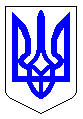 ЧЕРКАСЬКА МІСЬКА РАДАВИКОНАВЧИЙ КОМІТЕТРІШЕННЯВід 24.11.2020 № 1139Про організацію сезонної  торгівлі новорічними ялинкамина території м. Черкаси у 2020 роціВідповідно до підпункту 8 пункту «а» статті 30 Закону України «Про місцеве самоврядування в Україні», розглянувши звернення комунального підприємства «Черкаські ринки» (вх. № 02-02/67065 від 09.11.2020) з урахуванням узгодженого з департаментом архітектури та містобудування переліку місць торгівлі, керуючись рішеннями Черкаської міської ради від 05.04.2012 № 3-753 «Про затвердження схеми розміщення тимчасових споруд в м. Черкаси та внесення змін до рішень Черкаської міської ради», від 15.03.2017 № 2-1799 «Про внесення змін до рішення Черкаської міської ради від 19.08.2014 № 2-40 «Про встановлення мораторію на розміщення тимчасових споруд», від 09.07.2010 № 5-821 «Про затвердження Порядку укладання договорів про пайову участь в утриманні об’єктів благоустрою міста», рішенням виконавчого комітету Черкаської міської ради від 10.02.2015         № 138 «Про встановлення тарифів на послугу з надання торгового місця на ринках та ярмарках КП «Черкаські ринки» Черкаської міської ради», виконавчий комітет Черкаської міської радиВИРІШИВ:1. Комунальному підприємству «Черкаські ринки»:1.1. Організувати з 15 до 31 грудня 2020 року сезонну торгівлю новорічними ялинками на території міста Черкаси у місцях згідно з додатком.1.2. Укласти договори про пайову участь в утриманні об’єктів благоустрою міста у місцях сезонної торгівлі новорічними ялинками. 1.3. Облаштувати та утримувати місця сезонної торгівлі новорічними ялинками в належному санітарному стані.1.4. Укласти угоду на вивезення відходів та забезпечити її виконання.2. Установити режим роботи об’єктів сезонної торгівлі новорічними ялинками з 8-00 до 20-00 години. 3. Контроль за виконанням рішення покласти на заступника міського голови з питань діяльності виконавчих органів ради Скорика М.Г.Міський голова                                                                                          А. В. БондаренкоДодаток ЗАТВЕРДЖЕНОрішення виконавчого комітетувід______________№_______Перелік місцьсезонної торгівлі новорічними ялинками на території м. Черкаси у 2020 роціДиректор департаментуекономіки та розвитку                                                                                                 І. І. Удод№ з/пАдреса місця торгівліПлоща місцяторгівлі, м21На розі вулиць Благовісної та Небесної Сотні102На розі вулиць Бидгощської та В’ячеслава Чорновола 103На розі вулиці В’ячеслава Чорновола та бульвару Шевченка (непарна)104Вулиця В’ячеслава Чорновола біля будинку № 54105Вулиця В’ячеслава Чорновола, 112/3106Вулиця Гагаріна навпроти будинку № 35107На розі вулиць Гагаріна та Богдана Хмельницького108В районі вулиць Гагаріна та Припортової109Вулиця Гоголя біля будинку № 2601010На розі вулиць Гоголя та Добровольського1011Вулиця Добровольського (площа 700-річчя міста)1012Вулиця Добровольського (площа 700-річчя міста)1013На розі вулиць Максима Залізняка та Капітана Пилипенка 1014В районі вулиць Надпільної та Богдана Хмельницького 1015Вулиця Надпільна біля будинку № 3421016Вулиця Онопрієнка біля будинку № 21017Вулиця Пастерівська біля будівлі № 239/11018Вулиця Припортова біля будівлі № 181019Вулиця Припортова біля будинку № 341020Вулиця 30-річчя Перемоги біля будинку № 61021Вулиця 30-річчя Перемоги біля будівлі № 361022На розі вулиці Різдвяної та бульвару Шевченка1023На розі вулиці Різдвяної та Сергія Амброса1024На розі вулиць Сумгаїтської та Прикордонника Лазаренка1025Вулиця Сумгаїтська біля будинку № 391026Вулиця Сумгаїтська біля будівлі № 691027На розі вулиць Сергія Амброса та Нижньої Горової1028На розі вулиць Смілянської біля будівлі № 211029На розі вулиць Смілянської та Гоголя1030На розі вулиць Смілянської та Вернигори 1031На розі вулиць Смілянської (бідя будівлі № 96) та Вернигори1032На розі вулиць Смілянської (непарна сторона) та Вернигори 1033На розі вулиць Тараскова та Героїв Майдану1034На розі проспекту Хіміків та вулиці Самійла Кішки1035На розі вулиць бульвару Шевченка та вулиці Університетської1036На розі бульвару Шевченка та вулиці Михайла Грушевського  1037Бульвар Шевченка біля будівлі № 2081038В районі бульвару Шевченка та вулиці Небесної Сотні1039В районі бульвару Шевченка та вулиці Небесної Сотні1040Бульвар Шевченка біля будівлі № 2391041Бульвар Шевченка біля будинку № 3351042Бульвар Шевченка біля будинку № 3961043На розі вулиць бульвару Шевченка та вулиці Юрія Іллєнка1044На розі бульвару Шевченка та вулиці Кобзарської1045Бульвар Шевченка біля будівлі № 42310